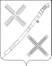 СОВЕТКРАСНОГВАРДЕЙСКОГО СЕЛЬСКОГО ПОСЕЛЕНИЯКАНЕСКОГО РАЙОНАРЕШЕНИЕ__________________				                                            №_________поселок КрасногвардеецО внесении изменений в решение Совета Красногвардейского сельского поселения Каневского района от 30 октября 2009 года № 2«О регламенте Совета Красногвардейского сельского поселенияКаневского района»В соответствии с Уставом Красногвардейского сельского поселения Каневского района, Совет Красногвардейского сельского поселения Каневского района р е ш и л:1. Внести в решение Совета Красногвардейского сельского поселения Каневского района от 30 октября 2009 года № 2 «О регламенте Совета Красногвардейского сельского поселения Каневского района» следующие изменения:1.1. Дополнить главу 6 раздела 2 Регламента Совета Красногвардейского сельского поселения Каневского района статьей 231 следующего содержания:«Статья 211.1. В случае катастрофы природного или техногенного характера, пожара, наводнения, землетрясения, эпидемии или эпизоотии, а также в случае введения на территории Красногвардейского сельского поселения Каневского района Краснодарского края режима повышенной готовности, режима чрезвычайной ситуации, ограничительных мероприятий (карантина), чрезвычайного положения и в других исключительных случаях, ставящих под угрозу жизнь или нормальные жизненные условия всего населения или его части, в целях рассмотрения вопросов и проектов правовых актов, требующих безотлагательного рассмотрения Совета, могут проводиться заседания Совета в дистанционной форме (далее — дистанционные заседания Совета) с использованием средств ауди-видео-конференц-связи.2. Основанием для проведения дистанционного заседания Совета является распоряжение председателя Совета, в котором определяются дата, время и место его проведения, а также вопросы, вносимые на рассмотрение (с указанием места их размещения на официальном сайте администрации Красногвардейского сельского поселения Каневского района в информационно-телекоммуникационной сети «Интернет»).Дистанционные заседания Совета могут быть только открытыми.3. Лица, указанные в пункте 4 статьи 28 настоящего Регламента, могут присутствовать на дистанционном заседании Совета при наличии соответствующей технической возможности.4. Проект повестки дня дистанционного заседания Совета формируется председателем Совета и вместе с материалами, необходимыми для рассмотрения вопросов, включенных в повестку дня, размещается на официальном сайте администрации Красногвардейского сельского поселения Каневского района в информационно-телекоммуникационной сети «Интернет» не позднее чем за один день до даты проведения дистанционного заседания Совета.В проект повестки дня дистанционного заседания Совета не могут быть включены вопросы, требующие проведения тайного голосования.5. Регистрация депутатов на дистанционном заседании Совета проводится с помощью средств ауди - видео-конференц-связи или путем опроса депутатов, участвующих в дистанционном заседании Совета.Уведомление председательствующего на дистанционном заседании Совета о результатах регистрации (количестве зарегистрированных депутатов) осуществляется счетной комиссией с помощью технических средств проведения дистанционного заседания Совета.6. Рассмотрение вопросов, включенных в повестку дня дистанционного заседания Совета, и принятие по ним решений осуществляются в порядке, установленном настоящим Регламентом, с учетом особенностей, установленных настоящей статьей.Во время дистанционного заседания Совета открытое и поименное голосование, запись на вопросы, запись на выступления проводятся поднятием руки или голосом. Поименное голосование проводится путем опроса депутатов, участвующих в дистанционном заседании Совета.Подсчет голосов ведется счетной комиссией с целью определения числа голосов «за», «против», «воздержался» по каждому вопросу.Результаты подсчета голосов направляются счетной комиссией непосредственно либо с помощью технических средств видео-конференц-связи председателю Совета для оглашения результатов голосования.На дистанционном заседании Совета видео- и аудиозапись, а также стенограмма и протокол ведутся с помощью технических средств, в том числе с помощью средств ауди-видео-конференц-связи.».1.2 Статью 19 главы 6 раздела 2 Регламента Совета Красногвардейского сельского поселения Каневского района дополнить пунктом 7 следующего содержания: «7. Основанием для проведения закрытой сессии может быть рассмотрение вопросов, связанных с государственной или коммерческой тайной. Закрытые сессии должны проводиться в исключительных случаях и с обязательным указанием причин их проведения.».2. Контроль за выполнением настоящего решения возложить на постоянную комиссию Совета Красногвардейского сельского поселения Каневского района по вопросам социального развития сельского поселения.3. Настоящее решение вступает в силу со дня принятия.Глава Красногвардейского сельскогопоселения Каневского района                                                          Ю.В. Гринь